РЕШЕНИЕ30.12.2016                                             п. Чкаловский                                                      № 69О протесте прокурора на решение Совета депутатов от 20.05.2009г № 171 « Об утверждении Положения о бюджетном процессе в муниципальном образовании Чкаловский сельсовет.»	 Рассмотрев протест   прокурора Асекеевского района № 7-1-2016 от 20.12.2016 года на решение Совета депутатов от 20.05.2009г № 171 « Об утверждении Положения о бюджетном процессе в муниципальном образовании Чкаловский сельсовет.» , руководствуясь ст. 22 Устава муниципального образования Чкаловский сельсовет, Совет депутатов решил:	1.Удовлетворить 	протест   прокуратуры  Асекеевского района № 7-1-2016 от 20.12.2016 года на решение Совета депутатов от 20.05.2009г № 171 « Об утверждении Положения о бюджетном процессе в муниципальном образовании Чкаловский сельсовет». 2. Отменить решения Совета депутатов:1) от 20.05.2009г № 171 « Об утверждении Положения о бюджетном процессе в муниципальном образовании Чкаловский сельсовет.»2) от 20.03.2012 № 110 «О внесении изменений и дополнений  в решение Совета депутатов от 20.05.2009 № 171 «Об утверждении Положения о бюджетном процессе в муниципальном образовании Чкаловский сельсовет»3.Утвердить Положение  о бюджетном процессе в муниципальном образовании Чкаловский сельсовет Асекеевского района Оренбургской области в новой редакции.4.Контроль за исполнением настоящего решения возложить на постоянную комиссию по бюджету.5.Настоящее решение вступает в силу с его официального опубликования (обнародования).	Глава муниципального образования                                               С.А. ИсайчевПриложениек решению Совета депутатовмуниципального образованияЧкаловский сельсовет от 30.12.2016  № 69ПОЛОЖЕНИЕ О  БЮДЖЕТНОМ ПРОЦЕССЕВ МУНИЦИПАЛЬНОМ ОБРАЗОВАНИИЧКАЛОВСКИЙ СЕЛЬСОВЕТНастоящее Положение  устанавливает  правовое  положение  субъектов бюджетных правоотношений, определяет  порядок  составления, рассмотрения и внесения изменений в бюджет; порядок утверждения и исполнения  бюджета муниципального образования: регулирования межбюджетных отношений; основы составления, внешней проверки, рассмотрения  и утверждения  бюджетной  отчетности; организационные формы  контроля  за исполнением  бюджета  муниципального образования Чкаловский   сельсовет.  Глава I. ОБЩИЕ ПОЛОЖЕНИЯСтатья 1. Понятия и термины, применяемые в настоящем ПоложенииВ целях настоящего Положения применяются понятия и термины в значениях, определенных Бюджетным кодексом Российской Федерации и иными федеральными и областными законами, регулирующими бюджетные правоотношения.Статья 2. Действие решения о бюджете во времениРешение представительного органа муниципального образования вступает в силу с 1 января и действует по 31 декабря финансового года, если иное не предусмотрено Бюджетным кодексом Российской Федерации и (или) решением представительного органа муниципального образования о бюджете.Решение представительного органа муниципального образования подлежит официальному опубликованию не позднее 5 календарных дней после его подписания в установленном порядке.Статья 3. Бюджетные полномочия муниципального образования Чкаловский сельсоветК бюджетным полномочиям муниципального образования относятся:            - установление порядка составления и рассмотрения проекта  бюджета, утверждения и исполнения  бюджета, осуществления контроля за его исполнением и утверждение отчета об исполнении   бюджета;            - составление и рассмотрение проекта  бюджета, утверждение и исполнение  бюджета, осуществление контроля за его исполнением, составление и утверждение отчета об исполнении  бюджета;            - установление  и исполнение расходных обязательств муниципального образования;- установление порядка и условий предоставления межбюджетных трансфертов из местного бюджета;              - предоставление межбюджетных трансфертов из местного бюджета;              - установление, детализация и определение порядка применения бюджетной классификации Российской Федерации в части, относящейся к  бюджету   муниципального образования;           - установление ответственности  за нарушение нормативно - правовых актов по вопросам регулирования бюджетных правоотношений в случае и порядке, предусмотренных Бюджетным кодексом Российской Федерации,  федеральными и областными законами;          - иные  бюджетные полномочия, отнесенные Бюджетным кодексом Российской Федерации  к бюджетным полномочиям органов местного самоуправления.Статья 4. Правовая форма бюджета муниципального образования Чкаловский сельсоветБюджет муниципального образования Чкаловсий сельсовет разрабатывается и утверждается в форме решения представительного органа муниципального образования.Статья 5. Финансовый годФинансовый год соответствует календарному году и длится с 1 января по 31 декабря.Статья 6. Бюджет муниципального образования Чкаловский сельсоветБюджет муниципального образования предназначен для исполнения расходных обязательств Чкаловского сельсовета.В бюджете муниципального образования раздельно предусматриваются средства, направляемые на исполнение расходных обязательств, возникающих в связи с осуществлением органами исполнительной власти полномочий по предметам ведения, указанных в п. 1 ст. 15 Федерального Закона № 131-ФЗ от 6 октября 2003 года «Об общих принципах организации местного самоуправления в Российской Федерации», и расходных обязательств муниципального образования, осуществляемых за счет субвенций из федерального и областного бюджета.Статья 7. Бюджетная классификацияПеречень главных администраторов доходов бюджета муниципального образования, закрепленные за ними виды (подвиды) доходов бюджета утверждаются решением представительного органа о бюджете.В случаях изменения состава и (или) функций главных администраторов доходов бюджета, а также изменения принципов назначения и присвоения структуры кодов классификации доходов бюджета изменения в перечень главных администраторов доходов бюджета, а также состав закрепленных за ними кодов классификации доходов бюджетов вносятся на основании приказа финансового отдела администрации района без внесения изменений в решение представительного органа о бюджете.Перечень главных распорядителей средств местного бюджета устанавливается решением представительного органа Чкаловский сельсовет о бюджете в составе ведомственной структуры расходов.Перечень разделов, подразделов, целевых статей (муниципальных программ и непрограммных направлений деятельности), групп и подгрупп видов расходов бюджета муниципального образования утверждается  решением представительного органа власти о бюджете. Целевые статьи расходов бюджета формируются в соответствии с муниципальными программами, не включенными в муниципальные программы направлениями деятельности органов муниципальной власти, и (или) расходными обязательствами, подлежащими исполнению за счет средств местного бюджета.Каждому публичному нормативному обязательству, межбюджетному трансферту, обособленной функции (сфере направлению) деятельности органов власти присваются уникальные коды целевых статей расходов соответствующего бюджета.Перечень и коды целевых статей расходов местного бюджета  устанавливаются администрацией сельсовета .Перечень и коды целевых статей расходов бюджета, финансовое обеспечение которых осуществляется за счет межбюджетных субсидий, субвенций и иных межбюджетных трансфертов, имеющих целевое назначение, определяются в порядке, установленном администрацией сельсовета , которая осуществляет составление и организацию исполнения бюджета, из которого предоставляются указанные межбюджетные субсидии, субвенции и иные межбюджетные трансферты, имеющие целевое назначение.Перечень главных администраторов источников финансирования дефицита районного бюджета утверждается решением представительного органа о бюджете.В случаях изменения состава и (или) функций главных администраторов источников финансирования дефицита районного бюджета, а также изменения принципов назначения и присвоения структуры кодов классификации источников финансирования дефицита бюджета изменения в перечень главных администраторов источников финансирования дефицита местного бюджета, а также в состав закрепленных за ними кодов классификации источников финансирования дефицита местного бюджета вносятся на основании распоряжения администрации сельсовета без внесения изменений в решение представительного органа власти о местном бюджете.Глава II. БЮДЖЕТНЫЙ ПРОЦЕСС В ЧКАЛОВСКОМ СЕЛЬСОВЕТЕССтатья 8. Основные этапы бюджетного процесса в Чкаловском сельсовете Бюджетный процесс в Чкаловском сельсовете включает в себя следующие этапы: - составление проекта бюджета Чкаловский сельсовет; - рассмотрение проекта местного бюджета и его утверждение; - исполнение местного бюджета; - составление отчетов об исполнении бюджета и их утверждение.Статья 9. Участники бюджетного процесса в муниципальном образовании Чкаловский сельсовет1. Участниками бюджетного процесса в муниципальном образовании Чкаловский сельсовет являются:             1)  Глава муниципального образования;             2)  Совет депутатов муниципального образования Чкаловский сельсовет;             3)  Администрация  муниципального образования;             4)  Орган муниципального финансового контроля              5)  Главные распорядители, распорядители и  получатели бюджетных средств;6) Главные администраторы (администраторы) доходов бюджета муниципального образования;   	7) Главные администраторы (администраторы) источников финансирования дефицита;       2. Особенности бюджетных полномочий участников бюджетного процесса, являющихся органами местного самоуправления муниципального образования Чкаловский сельсовет, устанавливаются Бюджетным кодексом Российской Федерации и принятыми в соответствии с ним настоящим положением и иными решениями Совета депутатов муниципального образования Чкаловский сельсовет.Статья 10. Бюджетные полномочия представительного органа (Совета депутатов) муниципального образованияК бюджетным полномочиям представительного органа муниципального образования относятся:              1)  установление порядка рассмотрения  проекта бюджета           2)  рассмотрение и утверждение бюджета;           3)  рассмотрение и утверждение годового отчета об исполнении бюджета;             4)  осуществление последующего контроля за исполнением местного бюджета;           5) иные бюджетные полномочия, отнесенные Бюджетным кодексом Российской Федерации, федеральными законами и иными нормативными правовыми актами к бюджетным полномочиям представительного органа муниципального образования.Статья 11. Бюджетные полномочия главы муниципального образования          Глава муниципального образования Чкаловский сельсовет осуществляет следующие                          бюджетные полномочия:представление в представительный орган муниципального образования на рассмотрение и утверждение проекта местного бюджета на очередной финансовый год и плановый период;представление в представительный орган муниципального образования на утверждение отчета об исполнении местного бюджета;внесение в представительный орган муниципального образования нормативных правовых актов в части установления местных налогов и сборов, налоговых льгот, а также регулирования межбюджетных отношений на территории муниципального образования;иные бюджетные полномочия, отнесенные Бюджетным кодексом Российской Федерации, иными федеральными и областными законами к бюджетным полномочиям главы муниципального образования Чкаловский сельсовет.Статья 12. Бюджетные полномочия администрации муниципального образования Чкаловский сельсовет.Администрация Чкаловского сельсовета осуществляет следующие бюджетные полномочия: утверждение порядка и сроков составления проекта бюджета муниципального образования Чкаловский сельсовет;обеспечение составления проекта местного бюджета для его представления главой администрации в Совет депутатов муниципального образования;обеспечение исполнения местного бюджета и подготовка отчета об исполнении местного бюджета для его представления главой в Совет депутатов муниципального образования ;осуществление контроля за исполнением местного бюджета;разработка программ и статей социально – экономического развития муниципального образования Чкаловский сельсовет;установление порядка разработки, согласования, утверждения и реализации муниципальных программ, а также порядка проведения ежегодной оценки эффективности реализации муниципальных программ и её критериев;установление и исполнение расходных обязательств ;установление методики распределения, порядка и условий предоставления межбюджетных трансфертов из местного бюджета в соответствии с бюджетным законодательством Российской Федерации и законами Оренбургской области;определение политики осуществления муниципальных заимствований и управление долгом муниципального образования;иные бюджетные полномочия, отнесенные Бюджетным кодексом Российской Федерации, иными федеральными и областными законами нормативно – правовыми актами муниципального образования к бюджетным полномочиям органов местного самоуправления.Статья 13. Бюджетные полномочия органов муниципального финансового контроляБюджетные полномочия органов муниципального финансового контроля, к которым относятся Счетная палата муниципального образования «Асекеевский район» и отдел внутреннего муниципального финансового контроля администрации муниципального образования Чкаловский сельсовет, установлены Бюджетным кодексом Российской Федерации.Счетная палата администрации Асекеевского района осуществляет бюджетные полномочия:- по аудиту эффективности, направленному на определение экономности и результативности использования средств местного бюджета;- экспертизе проектов решений о бюджете, иных нормативных правовых актов бюджетного законодательства муниципального образования Чкаловский сельсовет, в том числе обоснованности показателей (параметров и характеристик) бюджета;- финансово – экономической экспертизе муниципальных программ ;- анализу и мониторингу бюджетного процесса, в том числе подготовке предложений по устранению выявленных отклонений в бюджетном процессе и совершенствованию бюджетного законодательства;- подготовке предложений по совершенствованию осуществления главными администраторами бюджетных средств внутреннего финансового контроля и внутреннего финансового аудита;- другим вопросам, установленным Федеральным Законом от 07.02.2011 года № 6-ФЗ «Об общих принципах организации деятельности контрольно – счетных органов субъектов Российской Федерации и муниципальных образований» Отдел внутреннего муниципального финансового контроля администрации  проводит анализ осуществления главными администраторами бюджетных средств внутреннего финансового контроля и внутреннего финансового аудита.Статья 14. Бюджетные полномочия иных участников бюджетного процесса.Иные участники бюджетного процесса в Чкаловском сельсовете, перечисленные в статье 9 настоящего Положения, осуществляют бюджетные полномочия, установленные Бюджетным кодексом Российской Федерации и принимаемые в соответствии с ним нормативными правовыми актами, регулирующими бюджетные правоотношения.Статья 15. Общий порядок составления проекта бюджета1. Проект местного бюджета составляется на основе прогноза социально-экономического развития муниципального образования Чкаловский сельсовет в целях финансового обеспечения расходных обязательств Чкаловского сельсовета.2. Проект местного бюджета составляется в порядке, установленном администрации муниципального образования Чкаловский сельсовет, в соответствии с положениями Бюджетного кодекса Российской Федерации, настоящего Положения.3. Проект местного бюджета составляется и утверждается сроком на    3 года – очередной финансовый год и плановый период.5. Администрация муниципального образования Чкаловский сельсовет рассматривает:прогноз социально – экономического развития муниципального образования Чкаловский сельсовет;основные направления бюджетной и налоговой политики на очередной финансовый год  и на плановый период;проект местного бюджета:не позднее 15 ноября текущего года глава администрации представляет в Совет депутатов муниципального образования Чкаловский сельсовет проект решения о  бюджете вместе с документами, указанными в статье 27 настоящего Положения;Статья 16. Органы осуществляющие составление проекта бюджетаСоставление проекта решения о местном бюджете – исключительная программа администрации муниципального образования Чкаловский сельсовет.2.Непосредственное  составление  проекта   бюджета  осуществляет  исполнительно- распорядительный  орган муниципального образования Чкаловский сельсовет.Статья 17. Бюджетная комиссияБюджетная комиссия является координационным органом, образованным в целях обеспечения взаимодействия органов муниципальной власти при составление проекта местного бюджета на очередной финансовый год и на плановый период.Состав бюджетной комиссии, а также положение о её деятельности утверждаются Советом депутатов муниципального образования Чкаловский сельсовет.Статья 18. Сведения, необходимые для составления проекта  бюджетаСоставление проекта  бюджета основывается:- на положениях послания Президента Российской Федерации Федеральному Собранию Российской Федерации, определяющих бюджетную политику в Российской Федерации;- прогнозе социально – экономического развития ;- основных направлениях бюджетной и налоговой политики;- муниципальных программах.Статья 19.  Прогноз социально-экономического развития муниципального образования         1. Прогноз социально-экономического развития муниципального образования ежегодно разрабатывается в порядке, установленном Правительством Оренбургской области, администрацией муниципального образования.          2. Прогноз социально-экономического развития муниципального образования одобряется администрацией муниципального образования одновременно с  принятием решения о внесении проекта  бюджета в представительный орган  местного самоуправления.          3. Прогноз социально-экономического развития муниципального образования включает количественные показатели и качественные  характеристики развития муниципального образования экономической структуры, динамики производства и потребления уровня и качества жизни населения и иные показатели.           4. Изменение прогноза социально-экономического развития муниципального образования в ходе составления или рассмотрения проекта бюджета влечет за собой изменение основных характеристик проекта бюджета.Статья 20. Прогнозирование доходов местного бюджетаДоходы местного бюджета прогнозируются на основе прогноза социально-экономического развития Чкаловского сельсовета в условиях действующих на день внесения проекта решения о бюджете муниципального образования  в представительный орган (Совет депутатов) муниципального образования законодательства о налогах и сборах и бюджетного законодательства Российской Федерации, Оренбургской области, а также законов Оренбургской области, устанавливающих неналоговые доходы бюджетов бюджетной системы Российской Федерации.Статья 21. Планирование бюджетных ассигнований  бюджета1. Планирование бюджетных ассигнований местного бюджета, осуществляется в порядке и в соответствии с методикой, установленной  администрацией муниципального образования .2. Планирование бюджетных ассигнований осуществляется раздельно по бюджетным ассигнованиям на исполнение действующих и принимаемых обязательств.Под бюджетными ассигнованиями на исполнение действующих расходных обязательств понимаются ассигнования, состав и (или) объем которых обусловлен решениями, нормативно – правовыми актами, договорами, соглашениями, не предлагаемыми (не планируемыми) к изменению в текущем финансовом году, в очередном финансовом году и плановом периоде, к признанию утратившими силу либо изменению с увеличением объема бюджетных ассигнований, предусмотренного на исполнение соответствующих обязательств в текущем финансовом году, включая договоры и соглашения, подлежащие заключению получателями бюджетных средств во исполнение указанных законов и нормативных правовых актов.3.	Планирование бюджетных ассигнований на оказание муниципальных услуг (выполнение работ) бюджетными и автономными учреждениями осуществляется с учетом муниципального задания на очередной финансовый год и плановый период, а также его выполнение в отчетном финансовом году и текущем финансовому году.Статья 22. Муниципальные программы1.Муниципальные программы  утверждаются администрацией муниципального образования .Сроки реализации муниципальных программ  определяются администрацией муниципального образования в установленном порядке.Порядок принятия решений о разработке муниципальных программ , формирования и реализации устанавливается нормативным правовым актом администрации.2.Объем бюджетных ассигнований и финансовое обеспечение реализации муниципальных программ утверждается решением о местном бюджете по соответствующей каждой программе целевой статье расходов бюджета в соответствии с утвердившим программу нормативным правовым актом администрации.Муниципальные программы , предлагаемые к реализации, начиная с очередного финансового года, а также изменения в ранее утвержденные муниципальные программы  подлежат утверждению, в сроки, установленные администрацией.3.По каждой муниципальной программе  ежегодно проводится оценка эффективности её реализации. Порядок проведения указанной оценки и её критерии устанавливаются администрацией .По результатам указанной оценки администрацией может быть принято решение о необходимости прекращения или об изменении, начиная с очередного финансового года ранее утвержденной муниципальной программы , в том числе необходимости изменения объема бюджетных ассигнований на финансовое обеспечение реализации данной программы.Статья 23. Ведомственные программыВ местном бюджете могут предусматриваться бюджетные ассигнования на реализацию ведомственных программ, разработка, утверждение и реализация которых осуществляется в порядке, установленном администрацией.Статья 24. Дорожный фондПравовые основы организации дорожного фонда установлены решением Совета депутатов муниципального образования Чкаловский сельсовет.Порядок формирования и использования бюджетных ассигнований дорожного фонда  устанавливаются Положением «О дорожном фонде муниципального образования Чкаловский сельсовет.Статья 25. Порядок и сроки составления проекта местного бюджета1.Порядок и сроки составления проекта местного бюджета устанавливаются администрацией муниципального образования  с соблюдением требований, установленных настоящим решением.2.Проект местного бюджета на очередной финансовый год и плановый период подлежит рассмотрению на заседании бюджетной комиссии.3.На заседаниях комиссии принимают участие представители Совета депутатов муниципального образования.ГЛАВА III. РАССМОТРЕНИЕ И УТВЕРЖДЕНИЕ МЕСТНОГО БЮДЖЕТАСтатья 26. Основы рассмотрения и утверждения местного бюджета1.В решении о местном бюджете должны содержаться основные характеристики бюджета, к которым относятся общий объем доходов бюджета, дефицит (профицит) бюджета, а также иные показатели, установленные Бюджетным кодексом Российской Федерации и настоящим решением.2.Решением представительного органа муниципального образования о местном бюджете утверждаются:1) перечень главных администраторов доходов бюджета;            2)перечень главных администраторов источников финансирования дефицита местного бюджета;3)поступление доходов местного бюджета по кодам видов доходов, подвидов доходов, классификации операции сектора муниципального управления, относящихся к доходам бюджетов, на очередной финансовый год и плановый период;4)распределение бюджетных ассигнований по разделам и подразделам классификации расходов на очередной финансовый год и плановый период;5)распределение бюджетных ассигнований по разделам, подразделам, целевым статьям (муниципальным программам  и непрограммным направлениям деятельности), группам и подгруппам видов расходов классификации расходов на очередной финансовый год и плановый период;6)ведомственная структура расходов местного бюджета на очередной финансовый год и плановый период;7)общий объем бюджетных ассигнований, направленных на исполнение публичных нормативных обязательств;8)объем межбюджетных трансфертов, получаемых из федерального и областного бюджетов и предоставляемых бюджету муниципального образования на очередной финансовый год и плановый период;9)общий объем условно утверждаемых (утвержденных) расходов на первый год планового периода в объеме не менее 2,5 процента общего объема расходов бюджета (без учета расходов бюджета, предусмотренных за счет межбюджетных трансфертов из других бюджетов бюджетной системы Российской Федерации, имеющих целевое назначение), на второй год планового периода в объеме не менее 5,0 процентов общего объема расходов бюджета (без учета расходов бюджета, предусмотренных за счет межбюджетных трансфертов из других бюджетов бюджетной системы Российской Федерации, имеющих целевое назначение);10)источники финансирования дефицита местного бюджета на очередной финансовый год и плановый период;11)верхний предел муниципального внутреннего долга по состоянию на 1 января года, следующего за очередным финансовым годом (очередным финансовым годом и каждым годом планового периода), с указанием в том числе верхнего предела долга по муниципальным гарантиям;12)объем и распределение дотаций из областного Фонда финансовой поддержки сельских поселений на очередной финансовый год и плановый период;13)объем субвенции из областного бюджета в целях финансового обеспечения расходных обязательств муниципального образования, возникших при выполнении полномочий, переданных для осуществления органам местного самоуправления на очередной финансовый год и плановый период;4. Проект решения о местном бюджете утверждается путем изменения параметров планового периода утвержденного бюджета и добавления к ним параметров второго года планового периода проекта местного бюджета;Изменение параметров планового периода местного бюджета осуществляется в соответствии с настоящим Положением.Изменение показателей ведомственной структуры расходов местного бюджета осуществляется путем увеличения или сокращения утвержденных бюджетных ассигнований либо включение в ведомственную структуру расходов бюджетных ассигнований по дополнительным целевым статьям, группам и подгруппам видов расходов местного бюджета.5. Под условно утверждаемыми (утвержденными) расходами понимаются не распределение в плановом периоде в соответствии с классификацией расходов бюджетов бюджетные ассигнования.6. Решением о местном бюджете может быть предусмотрено использование доходов бюджета по отдельным видам (подвидам) неналоговых доходов, предлагаемых к ведению (отражению в бюджете), начиная с очередного финансового года на цели, установленные решением о местном бюджете, сверх соответствующих бюджетных ассигнований и (или) общего объема расходов бюджета.Статья 27. Внесение проекта решения о местном бюджете на очередной финансовый год и плановый период в представительный орган муниципального образования1.Глава администрации муниципального образования вносит в представительный орган местного самоуправления на рассмотрение и утверждение проект решения о местном бюджете на очередной финансовый год и плановый период не позднее 15 ноября текущего года.2.Проект решения о местном бюджете на очередной финансовый год и плановый период уточняет показатели планового периода утвержденного местного бюджета и утверждает показатели второго года планового периода составляемого бюджета.3.Уточнение параметров планового периода утверждаемого местного бюджета предусматривает: 1) утверждение уточнений показателей, являющихся предметом рассмотрения проекта решения о местном бюджете на очередной финансовый год и плановый период;2)утверждение увеличения или сокращения утвержденных показателей ведомственной структуры расходов местного бюджета либо включение в неё бюджетных ассигнований по дополнительным статьям, группам и подгруппам видов расходов местного бюджета.4.Одновременно с проектом решения о местном бюджете на очередной финансовый год и плановый период в представительный орган муниципального образования вносятся следующие документы и материалы (на бумажном и электронном носителе):основные направления бюджетной и налоговой политики на очередной финансовый год и плановый период;1) предварительные итоги социально – экономического развития муниципального образования за истекший период финансового года и ожидаемые итоги социально – экономического развития района за текущий финансовый год;2)прогноз социально – экономического развития муниципального образования на очередной финансовый год и плановый период;3)прогноз основных характеристик (общий объем доходов, общий объем расходов, дефицит (профицит) бюджета) бюджета  на очередной финансовый год и плановый период;4)пояснительная записка к проекту решения о местном бюджете на очередной финансовый год и плановый период;5)методика формирования местного бюджета на очередной финансовый год и плановый период;6)расчеты распределения межбюджетных трансфертов  в очередном финансовом году и плановом периоде;7)перечень муниципальных программ, предусмотренных к финансированию в очередном финансовом году и плановом периоде;8)иные документы и материалы.Статья 28. Распределение функций по рассмотрению проекта решения о бюджете муниципального образования на очередной финансовый год и плановый периодВ течение двкх рабочих дней со дня внесения проекта решения о бюджете на очередной финансовый год и плановый период в представительный орган муниципального образования председатель Совета депутатов муниципального образования направляет его в Счетную палату муниципального образования «Асекеевский район»для подготовки заключения.Счетная палата проводит проверку проекта решения о местном бюджете на очередной финансовый год и на плановый период в течение 10 дней со дня поступления, по результатам которой вносит и представляет в предварительный орган муниципального образования заключение.Совет депутатов муниципального образования Чкаловский сельсовет на основании положительного заключения не позднее следующего дня со дня получения заключения, вносит решение о принятии к рассмотрению проекта решения о бюджете.Заключение Счетной палаты муниципального образования учитывается при подготовке депутатами Совета депутатов муниципального образования  поправок к проекту решения о бюджете муниципального образования.Проект решения о бюджете на очередной финансовый год с заключением Счетной палаты направляется на рассмотрение депутатами Совета депутатов муниципального образования.Статья 29. Порядок рассмотрения проекта решения о бюджете муниципального образования 1.Совет депутатов муниципального образования  рассматривает проект решения о бюджете в двух чтениях.2.При рассмотрении Советом депутатов муниципального образования  проекта решения о бюджете муниципального образования  в первом чтении обсуждается его концепция.3.Предметом рассмотрения проекта решения о бюджете на очередной финансовый год и плановый период являются основные характеристики местного бюджета, к которым относятся:1)прогнозируемый в очередном финансовом году и плановом периоде общий объем доходов;2)общий объем расходов в очередном финансовом году и плановом периоде;3)условно утвержденные расходы в объеме не менее 2,5 процента общего объема расходов местного бюджета (без учета расходов бюджета, предусмотренных за счет межбюджетных трансфертов из других бюджетов бюджетной системы Российской Федерации, имеющих целевое назначение) на первый год планового периода и не менее 5 процентов общего объема расходов местного бюджета (без учета расходов бюджета, предусмотренных за счет межбюджетных трансфертов из других бюджетов бюджетной системы Российской Федерации, имеющих целевое назначение) на второй год планового периода;4)верхний предел муниципального внутреннего долга  на 1 января года, следующего за очередным финансовым годом и каждым годом планового периода;5)дефицит (профицит) местного бюджета на очередной финансовый год и плановый период.4.Счетная палата  проводит экспертизу проекта решения о бюджете на очередной финансовый год и плановый период в течение 15 календарных дней со дня поступления в Счетную палату, по результатам которой в представительный орган муниципального образования представляет заключение. Заключение представительным органом направляется в течение суток главе и  администрацию.5.Совет депутатов муниципального образования  рассматривает проект решения о бюджете во втором чтении не позднее 31 декабря текущего года.6.На второе чтение проект решения о бюджете муниципального образования  представляется с учетом внесенных поправок.7Принятое Советом депутатов муниципального образования  решение о бюджете на очередной финансовый год и на плановый период направляется главе муниципального образования для подписания и опубликования.Статья 30. Порядок проведения публичных слушаний по проекту местного бюджета1. Публичные слушания по проекту местного бюджета проводятся представительным органом муниципального образования в целях реализации  принципа прозрачности (открытости) бюджетной системы Российской Федерации, обеспечения открытости для общества и средств массовой информации процедур рассмотрения и принятия решений по проекту местного бюджета.2. Публичные слушания по проекту местного бюджета проводятся не раннее чем через 15 дней и не позднее чем через 30 дней после опубликования проекта решения о местном бюджете на очередной финансовый год и на плановый период.3. В публичных слушаниях по проекту местного бюджета вправе участвовать все заинтересованные жители Чкаловского сельсовета, а также представители организаций, осуществляющих свою деятельность на территории муниципального образования.4. Публичные слушания по проекту местного бюджета проводятся            в соответствии с регламентом проведения публичных слушаний, определяется место, дата и время проведения публичных слушаний.5. Итогом проведения публичных слушаний является принятие рекомендаций публичных слушаний. Рекомендации публичных слушаний подлежат рассмотрению комиссией по бюджетной политике и могут быть учтены при подготовке замечаний и предложений к проекту решения о местном бюджете на очередной финансовый год и на плановый период.Статья 31. Рассмотрение во втором чтении проекта решения о бюджете муниципального образования на очередной финансовый год и плановый период1.Совет депутатов муниципального образования  рассматривает проект решения о местном бюджете на очередной финансовый год и плановый период не позднее 31 декабря текущего года.2.Предметом рассмотрения проекта решения о местном бюджете на очередной финансовый год и плановый период во втором чтении являются текстовые статьи проекта решения, а также приложения к нему, устанавливающие:- перечень главных администраторов доходов местного бюджета;- перечень главных администраторов источников финансирования дефицита местного бюджета;- поступление доходов местного бюджета по кодам видов доходов, подвидов доходов, классификации операций сектора муниципального управления, относящихся к доходам бюджетов на очередной финансовый год и плановый период;- бюджетные ассигнования по разделам и подразделам классификации расходов на очередной финансовый год и плановый период;- бюджетные ассигнования (за исключением утвержденных в первом чтении условно утверждаемых (утвержденных) расходов) по ведомственной структуре расходов местного бюджета на очередной финансовый год и плановый период (по главным распорядителям бюджетных средств, разделам, подразделам, целевым статьям(муниципальным программам и непрограммным направлениям деятельности), группам и подгруппам видов расходов классификации расходов местного бюджета) в пределах общего объема расходов местного бюджета, утвержденным в первом чтении;- источники финансирования дефицита местного бюджета на очередной финансовый год и плановый период;3. По итогам обсуждения проекта бюджета выносится решение о бюджете муниципального образования на очередной финансовый год и плановый период.ГЛАВА IV. ВНЕСЕНИЕ ИЗМЕНЕНИЙ В РЕШЕНИЕ СОВЕТА ДЕПУТАТОВ О МЕСТНОМ БЮДЖЕТЕ НА ТЕКУЩИЙ ФИНАНСОВЫЙ ГОД И ПЛАНОВЫЙ ПЕРИОДСтатья 32. Рассмотрение проекта решения о внесении изменений в решение о местном бюджете1.Администрация муниципального образования разрабатывает и представляет в Совет депутатов проект решений о внесении изменений в местный бюджет на текущий финансовый год и на плановый период.Проект решения о внесении изменений в решение о местном бюджете на текущий финансовый год и плановый период рассматривается Советом депутатов в очередном и внеочередном порядке.2.Ведение бюджетных ассигнований на принятие новых расходных обязательств или увеличение бюджетных ассигнований на осуществление существующих видов расходных обязательств может осуществляться в начале финансового года при условии включения соответствующих бюджетных ассигнований в решение о местном бюджете на очередной финансовый год и плановый период, либо в текущем финансовом году после внесения соответствующих изменений в решение о местном бюджете на текущий финансовый год и плановый период при  наличии соответствующих источников дополнительных поступлений в бюджет и (или) при сокращении бюджетных ассигнований по отдельным статьям расходов бюджета.3.В случае увеличения общего объема доходов местного бюджета в плановом периоде указанное увеличение относится:- на сокращение дефицита местного бюджета, в случае, если местный бюджет на очередной финансовый год и на плановый период утвержден с дефицитом;- соответствующее увеличение условно утверждаемых (утвержденных) расходов;В случае сокращения общего объема доходов местного бюджета в плановом периоде объем условно утвержденных расходов подлежит соответствующему сокращению.ГЛАВА V. ИСПОЛНЕНИЕ МЕСТНОГО БЮДЖЕТАСтатья 33. Основы исполнения местного бюджетаИсполнение местного бюджета обеспечивается администрацией муниципального образования.            Организация исполнения местного бюджета возлагается на финансовый отдел администрации Асекеевского района соглашением между администрацией   муниципального образования  Чкаловский сельсовет и администрацией муниципального образования «Асекеевский район». Исполнение бюджета организуется на основе сводной бюджетной росписи и кассового плана.Бюджет исполняется на основе принципа единства кассы и подведомственности расходов.Статья 34. Исполнение бюджета по доходамИсполнение местного бюджета по доходам предусматривает:- зачисление на единый счет местного бюджета доходов от распределения налогов, сборов и иных поступлений в бюджетную систему Российской Федерации, распределяемых по нормативам, действующим в текущем финансовом году, установленным Бюджетным кодексом Российской Федерации и законами Оренбургской области, принятыми в соответствии с положениями Бюджетного кодекса Российской Федерации, со счетов органов Федерального казначейства и иных поступлений в бюджет;- перечисление излишне распределенных сумм, возврат излишне уплаченных или излишне взысканных сумм, а также сумм процентов за несвоевременное осуществление такого возврата и процентов, начисленных на излишне взысканные суммы;- зачет излишне уплаченных или излишне взысканных сумм в соответствии с законодательством Российской Федерации;- перечисление территориальным органам Федерального казначейства излишне распределенных сумм, средств необходимых для осуществления возврата (зачета, уточнения) излишне уплаченных или излишне взысканных сумм налогов, сборов и иных платежей, а также сумм процентов за несвоевременное осуществление такого возврата и процентов, начисленных на излишне взысканные суммы, с единых счетов соответствующих бюджетов на соответствующие счета Федерального казначейства, предназначенные для учета поступлений и их распределения между бюджетами бюджетной системы Российской Федерации.Статья 35. Исполнение местного бюджета по расходам1.Исполнение местного бюджета по расходам осуществляется в порядке, установленным  администрацией муниципального образования, с соблюдением требований бюджетного законодательства.2.Исполнение местного бюджета по расходам предусматривает:- принятие бюджетных обязательств;- подтверждение денежных обязательств;- санкционирование оплаты денежных обязательств;- подтверждение исполнения денежных обязательств.3.Получатель средств местного бюджета принимает бюджетные обязательства в пределах доведенных до него лимитов бюджетных обязательств.Получатель бюджетных средств принимает бюджетные обязательства путем заключения муниципальных контрактов, иных договоров с физическими и юридическими лицами, индивидуальными предпринимателями или в соответствии с законом, иным правовым актом, соглашением.4.Получатель бюджетных средств подтверждает обязанность отложить за счет средств бюджета денежные обязательства в соответствии с платежными и иными документами, необходимыми для санкционирования их оплаты, а в случаях, связанных с выполнением оперативно – розыскных мероприятий и осуществления мер безопасности в отношении потерпевших, свидетелей и иных участников уголовного судопроизводства, – в соответствии с платежными документами.5.Санкционирование оплаты денежных обязательств осуществляется в форме разрешительной подписи (акцента) после проверки наличия документов, предусмотренных порядком санкционирования оплаты денежных обязательств, установленным финансовым отделом в соответствии с положениями Бюджетного кодекса Российской Федерации.Оплата денежных обязательств (за исключением денежных обязательств по публичным нормативным обязательствам) осуществляется в пределах доведенных до получателя бюджетных средств лимитов бюджетных обязательств.Оплата денежных обязательств по публичным нормативным обязательствам может осуществляться в пределах доведенных до получателя бюджетных средств бюджетных ассигнований.6.Подтверждения исполнения денежных обязательств осуществляется на основании платежных документов, подтверждающих списание денежных средств с единого счета бюджета в пользу физических и юридических лиц, бюджетов бюджетной системы Российской Федерации, а также проверки иных документов, подтверждающих проведение неденежных операций по исполнению денежных обязательств получателей бюджетных средств.Статья 36. Бюджетная роспись1.Порядок составления и ведения бюджетных росписей главных распорядителей бюджетных средств местного бюджета, включая внесение изменений в них, устанавливается главным распорядителем бюджетных средств администрации.Бюджетные росписи главных распорядителей бюджетных средств местного бюджета составляются в соответствии с бюджетными ассигнованиями, утвержденными сводной бюджетной росписью, и утвержденными финансовым отделом администрации лимитами бюджетных обязательств.Бюджетные росписи распорядителей бюджетных средств местного бюджета составляются с бюджетными ассигнованиями и доведенными им лимитами бюджетных обязательств.2.Утверждение бюджетной росписи и внесение изменений в неё осуществляются главными распорядителями бюджетных средств местного бюджета.Показатели бюджетной росписи по расходам доводятся до подведомственных распорядителей и (или) получателей бюджетных средств до начала очередного финансового года.3.Изменение показателей, утвержденных бюджетной росписью по расходам главного распорядителя бюджетных средств в соответствии с показателями сводной бюджетной росписи, без внесения соответствующих изменений в сводную бюджетную роспись не допускается.Статья 37. Исполнение местного бюджета по источникам финансирования дефицита местного бюджетаИсполнение местного бюджета по источникам финансирования дефицита местного бюджета осуществляется главными администраторами, администраторами источников финансирования дефицита местного бюджета в соответствии со сводной бюджетной росписью, за исключением операций по управлению остатками средств на едином счете бюджета, в порядке установленном финансовым отделом администрации в соответствии с положениями Бюджетного кодекса Российской Федерации.Санкционирование оплаты денежных обязательств, подлежащих исполнению за счет бюджетных ассигнований по источникам финансирования дефицита местного бюджета, осуществляется в порядке, установленном финансовым отделом администрации.Статья 38. Предельные объемы финансирования местного бюджета1.В случае и порядке, установленных финансовым отделом, при организации исполнения местного бюджета по расходам может предусматриваться утверждение и доведение до главных распорядителей, распорядителей и получателей бюджетных средств предельного объема оплаты денежных обязательств в соответствующем периоде текущего финансового года (предельные объемы финансирования).2.Предельные объемы финансирования устанавливаются в целом в отношении главного распорядителя, распорядителя и получателя бюджетных средств помесячно или поквартально нарастающим итогом с начала текущего финансового года на соответствующий квартал на основе заявок на финансирование главных распорядителей, распорядителей и получателей бюджетных средств.Статья 39. Использование доходов, фактически полученных при исполнении местного бюджета сверх утвержденных решением о местном бюджете на текущий финансовый год и плановый периодДоходы фактически полученные при исполнении местного бюджета сверх утвержденных решением о местном бюджете на текущий финансовый год и плановый период общего объема доходов (без учета безвозмездных поступлений), могут направляться финансовым отделом без внесения изменений в решение о местном бюджете на текущий финансовый год и плановый период на замещение муниципальных заимствований, погашение муниципального долга, а также исполнение публичных нормативных обязательств в случае недостаточности предусмотренных на их исполнение бюджетных ассигнований в разделе, предусмотренном пункт 2 статьи 36 настоящего Положения.Субсидии, субвенции, иные межбюджетные и безвозмездные поступления от физических и юридических лиц, имеющие целевое назначение, в том числе, поступающие в бюджет в порядке, установленном пунктом 5 статьи 242 Бюджетного кодекса Российской Федерации, фактически полученные при исполнении бюджета сверх утвержденных решением о местном бюджете доходов, направляются на увеличение расходов бюджета соответственно целям предоставления субсидий, субвенций и иных межбюджетных трансфертов и безвозмездных поступлений от физических и юридических лиц, имеющих целевое назначение, с внесением изменений в сводную бюджетную роспись без внесения изменений в решение о местном бюджете на текущий финансовый год и плановый период.Не использованные в текущем финансовом году межбюджетные трансферты, полученные в форме субсидий, субвенций и иных межбюджетных трансфертов, имеющих целевое назначение, подлежат возврату в доход бюджета, из которого они были предоставлены.В соответствии с решением главного администратора бюджетных средств о наличии потребности в межбюджетных трансфертах, полученных в форме субсидий и иных межбюджетных трансфертов, имеющих целевое назначение, не использованных в текущем финансовом году, средства в объеме, не превышающем остатки указанных межбюджетных трансфертов, могут быть возвращены в очередном финансовом году в доход бюджета, которому они были ранее предоставлены, для финансового обеспечения расходов бюджета, соответствующих целям предоставления указанных межбюджетных трансфертов.В случае, если неиспользованный остаток межбюджетных трансфертов, полученных в форме субсидий, субвенций и иных межбюджетных трансфертов, имеющих целевое назначение, не перечислен в доход соответствующего бюджета, указанные средства подлежат взысканию в доход бюджета, из которого они были предоставлены, в порядке, определенном финансовым отделом с соблюдением общих требований, установленных Министерством финансов Российской Федерации.Статья 40. Основы кассового обслуживания исполнения местного бюджетаПри кассовом обслуживании местного бюджета:1)учет операций со средствами местного бюджета осуществляется на едином счете местного бюджета, открытом в соответствии с Бюджетным кодексом Российской Федерации территориальному органу Федерального казначейства в учреждении Центрального банка Российской Федерации;2)управление средствами на едином счете местного бюджета осуществляет  администрации муниципального образования.41. Исполнение судебных актов по обращению взыскания на средства местного бюджетаИсполнение судебных актов по обращению взыскания на средства местного бюджета осуществляется в соответствии с требованиями и порядком, установленным Бюджетным кодексом Российской Федерации и административным регламентом исполнения финансовым отделом муниципальной функции организации исполнения судебных актов, предусматривающих обращение взыскания на средства местного бюджета.Статья 42. Бюджетная отчетность об исполнении местного бюджета1.Бюджетная отчетность об исполнении местного бюджета включает в себя:1)отчет об исполнении бюджета;2)баланс исполнения бюджета;3)отчет о финансовых результатах деятельности;4)отчет о движении денежных средств;5)пояснительную записку.2.Отчет об исполнении местного бюджета содержит данные об исполнении бюджета по доходам, расходам и источникам финансирования дефицита бюджета в соответствии с бюджетной классификацией.Баланс исполнения местного бюджета содержит данные о нефинансовых и финансовых активах, обязательствах муниципального образования на первый и последующий день отчетного периода по счетам плана счетов бюджетного учета.Отчет о финансовых результатах деятельности содержит данные о финансовом результате деятельности в отчетном периоде и составляется по кодам классификации операции сектора муниципального управления.Отчет о движении денежных средств отражает операции по счетам бюджетов по кодам классификации операций сектора муниципального образования.Пояснительная записка к отчету об исполнении местного бюджета содержит анализ исполнения местного бюджета и бюджетной отчетности, а также сведения о выполнении муниципального задания и (или) иных результатах использования бюджетных ассигнований главными распорядителями (распорядителями, получателями) бюджетных средств местного бюджета в отчетном финансовом году.Статья 43. Составление бюджетной отчетности1.Главные распорядители бюджетных средств местного бюджета, главные администраторы доходов  бюджета , главные администраторы источников финансирования дефицита местного бюджета (далее – главные администраторы бюджетных средств) составляют сводную бюджетную отчетность на основании представленной им бюджетной отчетности подведомственными получателями (распорядителями) бюджетных средств, администраторами доходов  бюджета , администраторами источников финансирования дефицита местного бюджета.Главные администраторы местного бюджета представляют сводную бюджетную отчетность в финансовый отдел Асекеевского района в установленные им сроки.2.Бюджетная отчетность Асекеевского района составляется финансовым отделом на основании сводной бюджетной отчетности главных администраторов бюджетных средств. Бюджетная отчетность является годовой. Отчет об исполнении бюджета является ежеквартальным.3.Бюджетная отчетность Асекеевского района представляется финансовым отделом Асекеевского района в администрацию района.4.Отчеты об исполнении местного бюджета за первый квартал, полугодие и девять месяцев текущего финансового года утверждается Постановлением администрации .Годовой отчет об исполнении местного бюджета подлежит утверждению решением Совета депутатов муниципального образования .Статья 44. Внешняя проверка годового отчета об исполнении местного бюджетаГодовой отчет об исполнении местного бюджета до его рассмотрения на заседании Совета депутатов подлежит внешней проверке, которая включает в себя внешнюю проверку бюджетной отчетности главных администраторов бюджетных средств и подготовку заключения на годовой отчет об исполнении бюджета.Администрация  направляет годовой отчет об исполнении бюджета в Счетную палату Асекеевского района.Счетная палата с учетом данных внешней проверки годовой бюджетной отчетности главных администраторов бюджетных средств готовит заключение на годовой отчет об исполнении местного бюджета и представляет его в Совет депутатов и в администрацию муниципального образования.Статья 45. Представление годового отчета об исполнении местного бюджета в Совет депутатов муниципального образования Годовой отчет об исполнении местного бюджета представляется главой администрации в Совет депутатов не позднее 1 июня текущего финансового года.Одновременно с годовым отчетом об исполнении местного бюджета представляются:проект решения представительного органа об исполнении местного бюджета за отчетный финансовый год;баланс исполнения местного бюджета;отчет о финансовых результатах деятельности;отчет о движении денежных средств;пояснительная записка;иная отчетность, предусмотренная бюджетным законодательством Российской Федерации.            3. Порядок организации и проведения публичных слушаний по годовому отчету об исполнении местного бюджета аналогичен установленному статьей 30 настоящего Положения.Статья 46. Решение Совета депутатов об исполнении местного бюджетаОтчет об исполнении местного бюджета за отчетный финансовый год утверждается решением Совета депутатов об исполнении местного бюджета с указанием общего объема доходов, расходов и дефицита (профицита) бюджета.Отдельными приложениями к решению об исполнении местного бюджета за отчетный	 финансовый год утверждаются показателями:- доходов бюджета по кодам классификации доходов бюджетов;- доходов бюджета по кодам видов доходов, подвидов доходов, классификации операций сектора муниципального управления, относящихся к доходам бюджета;- расходов бюджета по ведомственной структуре расходов местного бюджета;- расходов бюджета по разделам и подразделам классификации расходов местного бюджета;- источников финансирования дефицита местного бюджета по кодам классификации источников финансирования дефицитов бюджетов;- источников финансирования дефицита местного бюджета по кодам групп, подгрупп, статей, видов источников финансирования дефицитов бюджетов классификации операций сектора муниципального управления, относящихся к источникам финансирования дефицита бюджетов.Статья 47. Рассмотрение и утверждение годового отчета об исполнении местного бюджета Советом депутатов муниципального образования 1.При рассмотрении отчета об исполнении местного бюджета Совет депутатов заслушивает:- доклад главы администрации;- доклад представителя Счетной палаты о заключении Счетной палаты на годовой отчет об исполнении местного бюджета;- доклад председателя постоянной комиссии по бюджетной политике.2. По результатам рассмотрения годового отчета об исполнении местного бюджета Совет депутатов принимает решение об исполнении местного бюджета.ГЛАВА VII. МУНИЦИПАЛЬНЫЙ КОНТРОЛЬСтатья 48. Виды муниципального финансового контроляМуниципальный финансовый контроль осуществляется в целях обеспечения соблюдения бюджетного законодательства Российской Федерации, Оренбургской области и иных нормативных правовых актов, регулирующих бюджетные правоотношения.Муниципальный финансовый контроль подразделяется на внешний и внутренний, предварительный и последующий.Внутренний муниципальный финансовый контроль в сфере бюджетных правоотношений является контрольной деятельностью комиссии по бюджету Совета депутатов внутреннего муниципального финансового контроля администрации муниципального образования и финансового отдела администрации района.Внешний муниципальный финансовый контроль в сфере бюджетных правоотношений является контрольной деятельностью Счетной палаты муниципального образования «Асекеевский район».Предварительный контроль осуществляется в целях предупреждения и пресечения бюджетных нарушений в процессе исполнения местного бюджета.Последующий контроль осуществляется по результатам исполнения местного бюджета в целях установления законности его исполнения, достоверности учета и отчетности.Статья 49. Полномочия Счетной палаты Асекеевского района по осуществлению внешнего муниципального контроля1.Полномочия Счетной палаты Асекеевского района по осуществлению внешнего муниципального финансового контроля являются:контроль за соблюдением бюджетного законодательства Российской Федерации, Оренбургской области и иных нормативных правовых актов, регулирующих бюджетные правоотношения, в ходе исполнения местного бюджета;контроль за достоверностью, полномочий и соответствием нормативным требованиям составления и представления бюджетной отчетности главных администраторов бюджетных средств, квартального и годового отчетов об исполнении местного бюджета;контроль в других сферах, установленных Федеральным Законом           от 7 февраля 2011 года № 6-ФЗ «Об общих принципах организации и деятельности контрольно – счетных органов субъектов Российской Федерации и муниципальных образований», Положения о МКУ «Счетная палата муниципального образования «Асекеевский район», утвержденным решением Совета депутатов № 141 от 29 апреля 2013 года.При осуществлении полномочий по внешнему муниципальному финансовому контролю Счетная палата Асекеевского района:проводятся проверки, ревизии, обследования;направляются объектам контроля акты, заключения, представления и (или) предписания;направляются органам и должностным лицам, уполномоченным в соответствии с Бюджетным кодексом Российской Федерации, иными актами бюджетного законодательства Российской Федерации принимать решения о применении предусмотренных Бюджетным кодексом Российской Федерации бюджетных мер принуждения, уведомления о применении бюджетных мер принуждения;осуществляется производство по делам об административных правонарушениях в порядке, установленном законодательством об административных правонарушениях.Статья 50. Полномочия финансового отдела администрации муниципального образования «Асекеевский район» по осуществлению внутреннего муниципального финансового контроля1.Полномочиями финансового отдела по осуществлению внутреннего муниципального финансового контроля являются:- контроль за непревышением суммы по операциям над лимитами бюджетных обязательств и (или) бюджетными ассигнованиями;- контроль за соответствием содержания проводимой операции коду бюджетной классификации, указанному в платежном документе, представленном в финансовый отдел получателями бюджетных средств;- контроль за наличием документов, подтверждающих возникновение денежного обязательства, подлежащего оплате за счет средств местного бюджета.2. При осуществлении полномочий по внутреннему государственному финансовому контролю финансовым отделом проводится санкционирование операций.3.Порядок осуществления полномочий отделом внутреннего муниципального финансового контроля администрации определяется нормативным правовым актом администрации .Порядок осуществления полномочий отделом внутреннего финансового контроля должен содержать основания и порядок проведения проверок, ревизий и обследований, в том числе перечень должностных лиц, уполномоченных принимать решения об их проведении, о периодичности их проведения.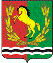 СОВЕТ ДЕПУТАТОВМУНИЦИПАЛЬНОГО ОБРАЗОВАНИЯ ЧКАЛОВСКИЙ СЕЛЬСОВЕТАСЕКЕЕВСКОГО РАЙОНА ОРЕНБУРГСКОЙ ОБЛАСТИтретьего созыва